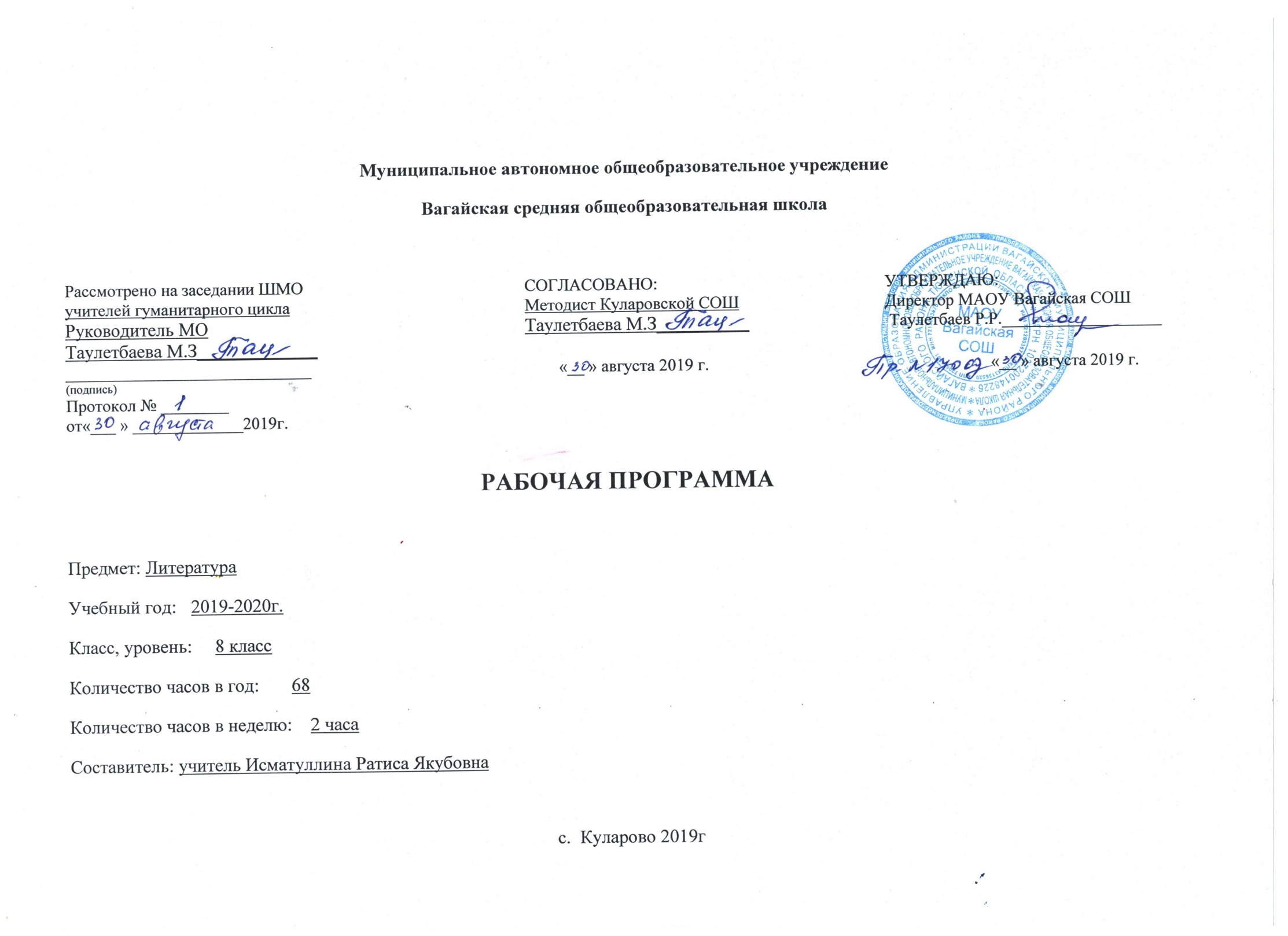 Планируемые результаты изучения курса литературыЛичностные результаты: осознанное, творческое чтение художественных произведений разных жанров; выразительное чтение художественного текста; различные виды пересказа (подробный, краткий, выборочный, с элементами комментария, с творческим заданием); ответы на вопросы, раскрывающие знание и понимание текста произведения: заучивание наизусть стихотворных и прозаических текстов; анализ и интерпретация произведения; составление планов и написание отзывов о произведениях; написание сочинений по литературным произведениям и на основе жизненных впечатлений; целенаправленный поиск информации на основе знания ее источников и умения работать с ними; индивидуальная и коллективная проектная деятельность. Метапредметные результаты: умение самостоятельно определять цели своего обучения, ставить и формулировать для себя новые задачи в учебе и познавательной деятельности; умение самостоятельно планировать пути достижения целей, в том числе альтернативные, осознанно выбирать наиболее эффективные способы решения учебных и познавательных задач; умение соотносить свои действия с планируемыми результатами, осуществлять контроль своей деятельности в процесс е достижения результата, определять способы действий в рамках предложенных условий и требований. корректировать свои действия в соответствии с изменяющейся ситуацией; умение оценивать правильность выполнения учебной задачи, собственные возможности ее решения; владение основами самоконтроля, самооценки, принятия решений и осуществления осознанного выбора в учебной и познавательной деятельности; умение определять понятия, создавать обобщения, устанавливать аналогии, классифицировать, самостоятельно выбирать основания и критерии для классификации, устанавливать причинно-следственные связи, строить логическое рассуждение, умозаключение (индуктивное, дедуктивное и по аналогии) и делать выводы; умение создавать, применять и преобразовывать знаки и символы, модели и схемы для решения учебных и познавательных задач: смысловое чтение; умение организовывать учебное сотрудничество и совместную деятельность с учителем и сверстниками; работать индивидуально и в группе: находить общее решение и разрешать конфликты на основе согласования позиций и учета интересов; формулировать, аргументировать и отстаивать свое мнение; умение осознанно использовать речевые средства в соответствии с задачей коммуникации, для выражения своих чувств, мыслей и потребностей, планирования и регуляции своей деятельности; владение устной и письменной речью, монологической контекстной речью; формирование и развитие компетентности в области использования информационно-коммуникационных технологий. Предметные результаты: понимание ключевых проблем изученных произведений русского фольклора и фольклора других народов, древнерусской литературы, литературы XVIII в., русских писателей XIX - XX вв., литературы народов России и зарубежной литературы; понимание связи литературных произведений с эпохой их написания, выявление заложенных в них вневременных, непреходящих нравственных ценностей и их современного звучания; умение анализировать литературное произведение: определять его принадлежность к одному из литературных родов и жанров; понимать и формулировать тему, идею, нравственный пафос литературного произведения; характеризовать его героев, сопоставлять героев одного или нескольких произведений; определение в про изведении элементов сюжета, композиции, изобразительно-выразительных средств языка, понимание их роли в раскрытии идейно-художественного содержания произведения (элементы филологического анализа); владение элементарной литературоведческой терминологией при анализе литературного произведения; приобщение к духовно-нравственным ценностям русской литературы и культуры, сопоставление их с духовно-нравственными ценностями других народов; формулирование собственного отношения к произведениям литературы, их оценка; собственная интерпретации (в отдельных случаях) изученных литературных произведений; понимание авторской позиции и свое отношение к ней; восприятие на слух литературных произведений разных жанров, осмысленное чтение и адекватное восприятие; умение пересказывать прозаические произведения или их отрывки с использованием образных средств русского языка и цитат из текста, отвечать на вопросы по прослушанному или прочитанному тексту, создавать устные монологические высказывания разного типа, вести диалог; написание изложений и сочинений на темы, связанные с тематикой, проблематикой изученных произведений; классные и домашние творческие работы; рефераты на литературные и общекультурные темы; понимание образной природы литературы как явления словесного искусства; эстетическое восприятие произведений литературы; формирование эстетического вкуса; понимание русского слова в его эстетической функции, роли изобразительно-выразительных языковых средств в создании художественных образов литературных произведений. Содержание тем учебного курсаВВЕДЕНИЕ (1 ч) Русская литература и история. Интерес русских писателей к историческому прошлому своего народа. Историзм творчества классиков русской литературы. УСТНОЕ НАРОДНОЕ ТВОРЧЕСТВО (2 ч) В мире русской народной песни (лирические, исторические песни). «В темном лесе», «Уж ты ночка, ноченька темная ... », «Вдоль по улице метелица метет ... », «Пугачев в темнице», «Пугачев казнен». Отражение жизни народа в народной песне Частушки как малый песенный жанр. Отражение различных сторон жизни народа в частушках. Разнообразие тематики частушек. Поэтика частушек. Предания как исторический жанр русской народной прозы. «О Пугачеве», «О покорении Сибири Ермаком ... ». Особенности содержания и формы народных преданий. Теория литературы. Народная песня, частушка (развитие представлений). Предание (развитие представлений). Развитие речи (далее - Р.Р.). Выразительное чтение. Устное рецензирование выразительного чтения. Устный монологический ответ по плану с использованием цитирования. Участие в коллективном диалоге. ИЗ ДРЕВНЕРУССКОЙ ЛИТЕРАТУРЫ (2 ч) Из «Жития Александра Невского». Защита русских земель от нашествий и набегов врагов. Бранные подвиги Александра Невского и его духовный подвиг самопожертвования. Художественные особенности воинской повести и жития. «Шемякин суд». Изображение действительных и вымышленных событий - главное новшество литературы XVII в. Теория литературы. Летопись. Древнерусская воинская повесть (развитие представлений). Житие как жанр литературы (начальные представления). Сатирическая повесть как жанр древнерусской литературы (начальные представления). Р.Р. Выразительное чтение фрагментов древнерусской житийной литературы в современном переводе и сатирических произведений XVII в.  Устное рецензирование выразительного чтения. Устные и письменные ответы на вопросы. Характеристика героев литературы XVII в. и их нравственная оценка. ИЗ РУССКОЙ ЛИТЕРАТУРЫ XVIII ВЕКА (3 ч) Денис Иванович Фонвизин. Краткий рассказ о жизни и творчестве писателя. «Недоросль» (сцены). Сатирическая направленность комедии. Проблема воспитания истинного гражданина. Социальная и нравственная проблематика комедии. Проблемы воспитания, образования гражданина. Говорящие фамилии и имена. Речевые характеристики персонажей как средство создания комической ситуации. Проект. Теория литературы. Понятие о классицизме. Основные правила классицизма в драматическом произведении. Контрольная работа (далее - К. Р.). Контрольная работа №1 по комедии Д.И. Фонвизина «Недоросль». Р.Р. Выразительное чтение фрагментов комедии. Устное рецензирование выразительного чтения. Письменный анализ эпизода комедии. ИЗ РУССКОЙ ЛИТЕРАТУРЫ XIX ВЕКА (35 ч) Иван Андреевич Крылов (2 ч) Краткий рассказ о жизни и творчестве писателя. Поэт и мудрец. Язвительный сатирик и баснописец. «Обоз». Критика вмешательства императора Александра в стратегию и тактику М.И. Кутузова в Отечественной войне 1812 г. Мораль басни. Осмеяние пороков: самонадеянности, безответственности, зазнайства. Теория литературы. Басня. Мораль. Аллегория (развитие представлений). Р.Р. Выразительное чтение басни. Устное рецензирование выразительного чтения. Участие в коллективном диалоге. Устный и письменный ответ на вопрос с использованием цитирования. Составление плана басни (в том числе цитатного). Кондратий Федорович Рылеев (1 ч) Краткий рассказ о жизни и творчестве писателя. Автор сатир и дум. Оценка дум современниками. «Смерть Ермака». Историческая тема думы. Ермак Тимофеевич – главный герой думы, один из предводителей казаков. Тема расширения русских земель. Текст думы к.Ф. Рылеева - основа народной песни о Ермаке. Теория литературы. Дума (начальное представление). Р.Р. Выразительное чтение отрывков думы. Устное рецензирование выразительного чтения. Участие в коллективном диалоге. Устный и письменный ответы на вопросы. Александр Сергеевич Пушкин 9 ч) Краткий рассказ об отношении поэта к истории и исторической теме в литературе. «Туча». Разноплановость содержания стихотворения - зарисовка природы, отклик на десятилетие восстания декабристов. «K***». («Я помню чудное мгновенье …»). Обогащение любовной лирики мотивами пробуждения души к творчеству. «19 октября». Мотивы дружбы, прочного союза и единения друзей. Дружба как нравственный жизненный стержень сообщества избранных. «История Пугачева» (отрывки). Заглавие А.С. Пушкина («История Пугачева») и поправка Николая I («История пугачевского бунта»), принятая Пушкиным как более точная. Смысловое различие. История Пугачевского восстания в художественном произведении и историческом труде писателя и историка. Пугачев и народное восстание. Отношение народа, дворян и автора к предводителю восстания. Бунт «бессмысленный и беспощадный» (А.С. Пушкин). История создания романа. Пугачев в историческом труде А.С. Пушкина и в романе. Форма семейных записок как выражение частного взгляда на отечественную историю. Роман «Капитанская дочка». Петр Гринев - жизненный путь героя, формирование характера («Береги честь смолоду»). Маша Миронова - нравственная красота героини. Швабрин - антигерой. Значение образа Савельича в романе. Особенности композиции. Гуманизм и историзм А.С. Пушкина. Историческая правда и художественный вымысел в романе. Фольклорные мотивы в романе. Различие авторской позиции в «Капитанской дочке» и в «Истории Пугачева». Проект. Теория литературы. Историзм художественной литературы (начальные представления). Роман (начальные представления). Реализм (начальные представления). К.Р. Контрольная работа №2 по произведениям А.С. Пушкина. Р.Р. Выразительное чтение стихотворений, фрагментов романа. Устное рецензирование выразительного чтения. Участие в коллективном диалоге. Устная и письменная характеристика героя или групповой характеристики героев (в том числе сравнительная). Составление анализа эпизода. Характеристик сюжета романа, его тематики, проблематики, идейно-эмоционального содержания. Михаил Юрьевич Лермонтов (4 ч) Краткий рассказ о жизни и творчестве писателя. Отношение М.Ю. Лермонтова к историческим темам и воплощение этих тем в его творчестве. Поэма «Мцыри». «Мцыри» как романтическая поэма. Романтический герой. Смысл человеческой жизни для Мцыри и для монаха. Трагическое противопоставление человека и обстоятельств. Особенности композиции поэмы. Эпиграф и сюжет поэмы. Исповедь героя как композиционный центр поэмы. Образы монастыря и окружающей природы, смысл их противопоставления. Портрет и речь героя как средства выражения авторского отношения. Смысл финала поэмы. Теория литературы. Поэма (развитие представлений). Романтический герой (начальные представления), романтическая поэма (начальные представления). Р.Р. Составление плана анализа фрагмента лиро-эпического произведения. Письменный анализ эпизода по плану. Написание сочинения на литературном материале с использованием собственного жизненного и читательского опыта. Редактирование текста. Устный и письменный анализ текста. Участие в коллективном диалоге. Устный и письменный ответы на проблемные вопросы. К.Р. Контрольная работа №3 по творчеству М.Ю. Лермонтова.Николай Васильевич Гоголь (7 ч) Краткий рассказ о жизни и творчестве писателя. Отношение Н.В. Гоголя к истории, исторической теме в художественном произведении. «Ревизор». Комедия «со злостью и солью». История создания и история постановки комедии. Поворот русской драматургии к социальной теме. Отношение современной писателю критики, общественности к комедии «Ревизор». Разоблачение пороков чиновничества. Цель автора - высмеять «все дурное в России» (Н.В. Гоголь). Новизна финала, немой сцены, своеобразие действия пьесы «от начала до конца вытекает из характеров» (В.И. Немирович-Данченко). Хлестаков и «миражная интрига» (Ю. Манн). Хлестаковщина как общественное явление. «Шинель». Образ «маленького человека» в литературе. Потеря Акакием Акакиевичем Башмачкиным лица (одиночество, косноязычие). Шинель как последняя надежда согреться в холодном мире. Тщетность этой мечты. Петербург как символ вечного адского холода. Незлобивость мелкого чиновника, обладающего духовной силой и противостоящего бездушию общества. Роль фантастики в художественном произведении. Теория литературы. Комедия (развитие представлений). Сатира и юмор (развитие представлений). Ремарки как форма выражения авторской позиции (начальные представления). Фантастическое (развитие представлений) . Р.Р. Письменный ответ на вопрос проблемного характера с использованием цитирования. Составление плана анализа фрагмента драматического произведения. Устный и письменный анализ эпизодов комедии по плану. Устное рецензирование выразительного чтения. Написание сочинения на литературном материале и с использованием собственного жизненного и читательского опыта. Редактирование текста сочинения. К.Р. Контрольная работа №4 по комедии Н.В. Гоголя «Ревизор».Иван Сергеевич Тургенев (1 ч) Краткий рассказ о жизни и творчестве писателя. И.С. Тургенев как пропагандист русской литературы в Европе. Рассказ «Певцы». Изображение русской жизни и русских характеров в рассказе. Образ рассказчика. Способы выражения авторской позиции. Теория литературы. Образ рассказчика (развитие представлений). Р.Р. Выразительное чтение отрывков рассказа. Рецензирование выразительного чтения. Устный и письменный ответы на проблемные вопросы. Михаил Евграфович Салтыков-Щедрин (2 ч) Краткий рассказ о жизни и творчестве писателя. М.Е. Салтыков-Щедрин - писатель, редактор, издатель. «История одного города» (отрывок). Художественно-политическая сатира на современные писателю порядки. Ирония писателя-гражданина, бичующего основанный на бесправии народа строй. Гротескные образы градоначальников. Пародия на официальные исторические сочинения. Теория литературы. Гипербола, гротеск (развитие представлений). Литературная пародия (начальные представления). Эзопов язык (развитие понятия). Р.Р. Выразительное чтение фрагментов романа. Устное рецензирование выразительного чтения. Устная и письменная характеристика героев и средств создания их образов. Составление плана письменного высказывания. К.Р. Контрольная работа №5 по роману М.Е. Салтыкова-Щедрина «История одного города». Контрольная работа №6 по творчеству М.Ю. Лермонтова, Н.В. Гоголя, И.С. Тургенева, М.Е. Салтыкова-Щедрина.Николай Семенович Лесков (1 ч) Краткий рассказ о жизни и творчестве писателя. «Старый гений». Сатира на чиновничество. Защита беззащитных. Нравственные проблемы рассказа. Деталь как средство создания образа в рассказе. Теория литературы. Рассказ (развитие представлений). Художественная деталь (развитие представлений). Р.Р. Участие в коллективном диалоге. Выразительное чтение рассказа. Устное рецензирование выразительного чтения. Различные виды пересказов. Составление плана анализа эпизода. Анализ фрагмента рассказа. Лев Николаевич Толстой (3 ч) Краткий рассказ о жизни и творчестве писателя. Идеал взаимной любви и согласия в обществе. «После бала». Идея разделенности двух Россий, Противоречие между сословиями и внутри сословий. Контраст как средство раскрытия конфликта. Психологизм рассказа. Нравственность в основе поступков героя. Мечта о воссоединении дворянства и народа. Теория литературы. Художественная деталь. Антитеза (развитие представлений). Композиция (развитие представлений). Роль антитезы в композиции произведении. Р.Р. Составление плана речевой характеристики героев. Участие в коллективном диалоге. Различные виды пересказов Устная и письменная характеристика героев и средств создания их образов. Поэзия родной природы в русской литературе XIX в. (обзор) (1 ч) А.С. Пушкин «Цветы последние милей ... »; М.Ю. Лермонтов «Осень»; Ф.И. Тютчев «Осенний вечер»; А.А. Фет «Первый ландыш»; А.Н. Майков «Поле зыблется цветами ... ». Поэтическое изображение родной природы и выражение авторского настроения, миросозерцания. Теория литературы. Лирика как род литературы. Пейзажная лирика как жанр (развитие представлений). Р.Р. Выразительное чтение стихотворений. Устное и письменное рецензирование выразительного чтения. Составление плана письменного высказывания. Устный и письменный анализ стихотворений по плану. Антон Павлович Чехов (1 ч) Краткий рассказ о жизни и творчестве писателя. «О любви» (из трилогии). История о любви и упущенном счастье. Теория литературы. Психологизм художественной литературы (начальные представления). Р.Р. Выразительное чтение рассказа. Устное рецензирование выразительного чтения. Устный или письменный ответ на вопрос, в том числе с использованием цитирования. Участие в коллективном диалоге. ИЗ РУССКОЙ ЛИТЕРАТУРЫ ХХ ВЕКА (20 ч) Иван Алексеевич Бунин (1 ч) Краткий рассказ о жизни и творчестве писателя. «Кавказ». Повествование о любви в различных ее состояниях и в различных жизненных ситуациях. Мастерство Бунина-рассказчика. Психологизм прозы писателя. Теория литературы. Понятие о теме и идее nроизведения (развитие представлений). Р.Р. Выразительное чтение фрагментов рассказа. Устное и письменное рецензирование выразительного чтения. Различные виды пересказов. Участие в коллективном диалоге. Письменный ответ на вопрос с использованием цитирования. Александр Иванович Куприн (1 ч) Краткий рассказ о жизни и творчестве писателя. «Куст сирени». Утверждение согласия и взаимопонимания, любви и счастья в семье. Самоотверженность и находчивость главной героини. Теория литературы. Сюжет и фабула. Р.Р. Выразительное чтение фрагментов рассказа. Устное или письменное рецензирование выразительного чтения. Различные виды пересказов. Участие в коллективном диалоге. Устный или письменный ответ на проблемный вопрос с использованием цитирования. К.Р. Контрольная работа №7 по творчеству Н.С. Лескова, Л.Н. Толстого, А.П. Чехова, И.А. Бунина, А.И. Куприна.Александр Александрович Блок (1 ч) Краткий рассказ о жизни и творчестве поэта. «Россия». Историческая тема в стихотворении, ее современное звучание и смысл. Теория литературы. Лирический герой (развитие представлений). Обогащение знаний о ритме и рифме. Р.Р. Участие в коллективном диалоге. Выразительное чтение. Рецензирование выразительного чтения. Сергей Александрович Есенин (3 ч) Краткий рассказ о жизни и творчестве поэта. «Пугачев». Поэма на историческую тему. Характер Пугачева. Сопоставление образа предводителя восстания в разных произведениях: в фольклоре, в произведениях А.С. Пушкина, С.А. Есенина. Современность и историческое прошлое в драматической поэме С.А. Есенина. Теория литературы. Драматическая поэма (начальные представления). Р.Р. Выразительное чтение стихотворений. Устное и письменное рецензирование выразительного чтения. Участие в коллективном диалоге. Устный и письменный ответ на проблемный вопрос. Анализ отрывков драматической поэмы. К.Р. Контрольная работа №8 по творчеству С.А. Есенина. Контрольная работа №9 по творчеству Л.Н. Толстого, А.П. Чехова, И.А. Бунина, М. Горького, А.А. Блока, С.А. Есенина.Иван Сергеевич Шмелев (1 ч) Краткий рассказ о жизни и творчестве писателя (детство, юность, начало творческого пути). «Как я стал nисателем». Рассказ о пути к творчеству. Сопоставление художественного произведения с документально-биографическими (мемуары, воспоминания, дневники). Теория литературы. Мемуарная литература (развитие представлений). Р.Р. Участие в коллективном диалоге. Различные виды пересказа. Устный и письменный ответ на проблемный вопрос. Анализ эпизода. Устная и письменная характеристика героев. Писатели улыбаются (2 ч) Журнал «Сатирикон». Тэффи, О. Дымов, А.Т. Аверченко. «Всеобщая история, обработанная „Сатириконом‟». Сатирическое изображение исторических событий. Приемы и способы создания сатирического повествования. Смысл иронического повествования о прошлом. Проект. Теория литературы. Сатира, сатирические приемы (развитие представлений). Р.Р. Выразительное чтение. Рецензирование выразительного чтения. Участие в коллективном диалоге. Тэффи. Рассказ «Жизнь и воротник». Другие рассказы писательницы (для внеклассного чтения). Сатира и юмор в рассказе. Теория литературы. Историко-литературный комментарий (развитие представлений). Р.Р. Устные и письменные ответы на вопросы. Участие в коллективном диалоге. Характеристика сюжета и героев рассказа, их идейно-эмоционального содержания. Михаил Михайлович Зощенко. Рассказ «История болезни». Другие рассказы писателя (для внеклассного чтения). Сатира и юмор в рассказе. Теория литературы. Литературные традиции. Сатира. Юмор (развитие представлений). Р.Р. Устное рецензирование выразительного чтения. Участие в коллективном диалоге. Устный и письменный ответ на проблемный вопрос. Характеристика сюжета и героев рассказа, их идейно-эмоционального содержания Михаил Андреевич Осоргин. Рассказ «Пенсне». Сочетание фантастики и реальности в рассказе. Мелочи быта и их психологическое содержание. Проект. Теория литературы. Литературный комментарий (развитие представлений). Фантастика и реальность (развитие представлений). Р.Р. Выразительное чтение фрагментов рассказа. Различные виды пересказов. Участие в коллективном диалоге. Александр Трифонович Твардовский (3 ч) Краткий рассказ о жизни и творчестве писателя. «Василий Теркин». Жизнь народа на крутых переломах и поворотах истории в произведениях поэта. Поэтическая энциклопедия Великой Отечественной войны. Тема служения Родине. Новаторский характер Василия Теркина - сочетание черт крестьянина и убеждений гражданина, защитника родной страны. Картины жизни воюющего народа. Реалистическая правда о войне в поэме. Юмор. Язык поэмы. Связь фольклора и литературы. Композиция поэмы. Восприятие поэмы читателями-фронтовиками. Оценка поэмы в литературной критике. Теория литературы. Фольклоризм литературы (развитие понятия). Авторские отступления как элемент композиции (развитие понятий). Р.Р. Участие в коллективном диалоге. Составление плана характеристики героев. Устный и письменный анализ эпизода. Андрей Платонович Платонов (1 ч) Слово о писателе. Рассказ «Возвращение». Картины войны и мирной жизни в рассказе. Нравственная проблематика и гуманизм рассказа.Стихи и песни о Великой Отечественной войне 1941 - 1945 гг. (обзор) (1 ч) Традиции в изображении боевых подвигов народа и военных будней. Героизм воинов, защищавших свою Родину. М.В. Исаковский «Катюша», «Враги сожгли родную хату»; Б.Ш. Окуджава «Песенка о пехоте», «Здесь птицы не nоют ... »; А.И. Фатьянов «Соловьи»; Л.И. Ошанин «Дороги» и др. Лирические и героические песни в годы Великой Отечественной войны. Их призывно-воодушевляющий характер. Выражение в лирической песне сокровенных чувств и переживаний каждого солдата. Проект. Теория литературы. Лирическое стихотворение, ставшее песней (развитие представлений). Песня как синтетический жанр искусства (развитие представления). Р.Р. Выразительное чтение. Устное и письменное рецензирование выразительного чтения. Участие в коллективном диалоге. Устный и письменный ответ на проблемный вопрос. Виктор Петрович Астафьев (1 ч) Краткий рассказ о жизни и творчестве писателя. «Фотография, на которой меня нет». Автобиографический характер рассказа. Отражение военного времени. Мечты и реальность военного детства. Дружеская атмосфера, объединяющая жителей деревни. Теория литературы. Герой-повествователь (развитие представлений). К.Р. Контрольная работа №10 по произведениям о Великой Отечественной войне. Р.Р. Выразительное чтение отрывков. Комплексный анализ эпизодов. Рецензирование выразительного чтения. Участие в коллективном диалоге. Русские поэты о Родине, родной природе (обзор) (2 ч) И.Ф. Анненский «Снег»; Д.С. Мережковский «Родное», «Не надо звуков»; Н.А. Заболоцкий «Вечер на Оке», «Уступи мне, скворец, уголок ... »; Н.М. Рубцов «По вечерам», «Встреча», «Привет, Россия ... ». Поэты русского зарубежья об оставленной ими Родине. Н.А. Оцуп «Мне трудно без России ... » (отрывок); З.Н. Гиппиус «Знайте!», «Так и есть»; Дон-Аминадо «Бабье лето»; И.А. Бунин «У птицы есть гнездо ... ». Общее и индивидуальное в произведениях поэтов русского зарубежья о Родине. Проект. Теория литературы. Изобразительно-выразительные средства языка (развитие представлений). Р.Р. выразительное чтение отрывков. Комплексный анализ эпизодов. Рецензирование выразительного чтения. Участие в коллективном диалоге. ИЗ ЗАРУБЕЖНОЙ ЛИТЕРАТУРЫ (6 ч) Уильям Шекспир (2 ч) Краткий рассказ о жизни и творчестве писателя. «Ромео и Джульетта». Семейная вражда и любовь героев. Ромео и Джульетта - символ любви и жертвенности. «Вечные проблемы» в творчестве У. Шекспира. Теория литературы. Конфликт как основа сюжета драматического произведения. Сонеты «Ее глаза на звезды не nохожи ... », «Увы, мой стих не блещет новизной ... ». В строгой форме сонетов живая мысль, подлинные горячие чувства. Воспевание поэтом любви и дружбы. Сюжеты Шекспира - «богатейшая сокровищница лирической поэзии» (В.Г. Белинский). Теория литературы. Сонет как форма лирической поэзии. Р.Р. Выразительное чтение и устное рецензирование выразительного чтения отрывков драматического произведения и сонетов. Устный и письменный ответы на вопросы с использованием цитирования. Участие в коллективном диалоге. Жан Батист Мольер (2 ч) Краткий рассказ о жизни и творчестве писателя. «Мещанин во дворянстве». (обзор с чтением отдельных сцен). ХVII в. - эпоха расцвета классицизма в искусстве Франции. Ж.-Б. Мольер - великий комедиограф эпохи классицизма. «Мещанин во дворянстве» - сатира на дворянство и невежественных буржуа. Особенности классицизма в комедии. Комедийное мастерство Ж.-Б. Мольера. Народные истоки смеха Ж.- Б. Мольера. Общечеловеческий смысл комедии. Теория литературы. Классицизм. Комедия (развитие понятий). Р.Р. Устный анализ фрагментов комедии. Выразительное чтение. Рецензирование выразительного чтения. Устная и письменная характеристика героев по плану. Джонатан Свифт (1 ч)Слово о писателе.«Путешествие Гулливера» как сатира на государственное устройство общества.Вальтер Скотт (1 ч) Краткий рассказ о жизни и творчестве писателя. «Айвенго».  Исторический роман. Средневековая Англия в романе. Главные герои и события. История, изображенная «домашним образом»; мысли и чувства героев, переданные сквозь призму домашнего быта, обстановки, семейных устоев и отношений. Теория литературы. Исторический роман (развитие представлений). Р.Р. Выразительное чтение отрывков. Рецензирование выразительного чтения. Анализ эпизодов. Устный и письменный ответ на проблемный вопрос. Участие в коллективном диалоге. ИТОГОВЫЙ КОНТРОЛЬ (1ч)К.Р. Контрольное тестирование по итогам изучения курса                                                                     Тематическое планирование с указанием количества часов, отводимых на освоение каждой № урокаТема урокаТема урокаТема урокаКоличество часов№ урокаТема урокаТема урокаТема урокаКоличество часов1Русская литература и историяРусская литература и историяРусская литература и история12В мире русской народной песни. «В темном лесе…», «Уж ты ночка, ноченька темная…», «Вдоль по улице метелица метет…», «Пугачев в темнице», «Пугачев казнен». Частушки.В мире русской народной песни. «В темном лесе…», «Уж ты ночка, ноченька темная…», «Вдоль по улице метелица метет…», «Пугачев в темнице», «Пугачев казнен». Частушки.В мире русской народной песни. «В темном лесе…», «Уж ты ночка, ноченька темная…», «Вдоль по улице метелица метет…», «Пугачев в темнице», «Пугачев казнен». Частушки.13Р.Р. Предания «О Пугачеве», «О покорении Сибири Ермаком»1114«Житие Александра Невского» (фрагменты). Защита русских земель от нашествия врагов1115Изображение действительных и вымышленных событий в повести «Шемякин суд»1116Сатирическая направленность комедии Д.И.Фонвизина «Недоросль»1117Речевые характеристики персонажей как средство создания комической ситуации. Проект1118Р.Р.Сочинение по комедии «Недоросль»1119Язвительный сатирик и баснописец И.А. Крылов11110Осмеяние пороков в басне И.А. Крылова «Обоз»11111Историческая тема думы «Смерть Ермака» К.Ф. Рылеева11112Р.Р.Разноплановость содержания стихотворения А.С. Пушкина «Туча»11113Р.Р. Темы любви и дружбы в стихотворениях А.С. Пушкина «К***», и «19 октября»11114История Пугачевского восстания в художественном произведения и историческом труде писателя и историка А.С. Пушкина («История Пугачева», «Капитанская дочка»)11115Петр Гринев: жизненный путь, формирование его характера в повести А.С. Пушкина «Капитанская дочка»11116Р.Р.Маша Миронова - нравственная красота героини повести А.С. Пушкина «Капитанская дочка»11117Швабрин - антигерой повести А.С. Пушкина «Капитанская дочка»11118-19Р.Р. Проект. Составление электронной презентации «Герои повести «Капитанская дочка» и их прототипы»11120Р.Р. Сочинение по повести «Капитанская дочка»11121«Мцыри» М.Ю.Лермонтова как романтическая поэма11122Трагическое противопоставление человека и обстоятельств в поэме М.Ю. Лермонтова «Мцыри»11123Особенности композиции поэмы М.Ю. Лермонтова «Мцыри». Эпиграф и сюжет поэмы11124Р.Р.Портрет и речь героя как средства выражения авторского отношения. Смысл финала поэмы. Проект11125Р.Р.Сочинение по поэме «Мцыри»11126«Ревизор». Комедия Н. В. Гоголя «со злостью и солью»11127Поворот русской драматургии к социальной теме: «Комедия Н. В. Гоголя «Ревизор»11128Р.Р.Образ «маленького» человека в литературе. Повесть Н.В. Гоголя «Шинель». Проект11129Шинель как последняя надежда согреться в холодном мире (по повести Н.В. Гоголя «Шинель»)11130Петербург как символ вечного адского холода в повести Н.В. Гоголя «Шинель»11131Вн.чт. Роль фантастики в произведениях Н.В. Гоголя11132Р.Р.Сочинение по произведениям Н.В. ГоголяР.Р.Сочинение по произведениям Н.В. Гоголя1133Изображение русской жизни и русских характеров в рассказе «Певцы»Изображение русской жизни и русских характеров в рассказе «Певцы»1134Художественная сатира на современные писателю порядки в романе «История одного города» (отрывок)Художественная сатира на современные писателю порядки в романе «История одного города» (отрывок)1135Роман М.Е. Салтыкова-Щедрина «История одного города» как пародия на официальные исторические сочиненияРоман М.Е. Салтыкова-Щедрина «История одного города» как пародия на официальные исторические сочинения1136Сатира на чиновничество в рассказе Н. С. Лескова «Старый гений»Сатира на чиновничество в рассказе Н. С. Лескова «Старый гений»1137Идеал взаимной любви и согласия в обществе. Рассказ «После бала» Л.Н. ТолстогоИдеал взаимной любви и согласия в обществе. Рассказ «После бала» Л.Н. Толстого1138Психологизм рассказа Л.Н. Толстого «После бала»Психологизм рассказа Л.Н. Толстого «После бала»1139Нравственность в основе поступков героя рассказа Л.н. Толстого «После бала»Нравственность в основе поступков героя рассказа Л.н. Толстого «После бала»1140А.С. Пушкин «Цветы последние милей…», М.Ю. Лермонтов «Осень», Ф.И. Тютчев «Осенний вечер»А.С. Пушкин «Цветы последние милей…», М.Ю. Лермонтов «Осень», Ф.И. Тютчев «Осенний вечер»1141Р.Р.  А.А.Фет «Первый ландыш», А.Н. Майков «Поле зыблется цветами…». Поэтическое изображение родной природы и выражение авторского настроения, миросозерцанияР.Р.  А.А.Фет «Первый ландыш», А.Н. Майков «Поле зыблется цветами…». Поэтическое изображение родной природы и выражение авторского настроения, миросозерцания1142История о любви и упущенном счастье в рассказе А.П. Чехова «О любви»История о любви и упущенном счастье в рассказе А.П. Чехова «О любви»1143Психологизм рассказа А.П. Чехова «О любви»Психологизм рассказа А.П. Чехова «О любви»1144Повествование о любви в различных ее состояниях и в различных жизненных ситуациях в рассказе И.А. Бунина «Кавказ»Повествование о любви в различных ее состояниях и в различных жизненных ситуациях в рассказе И.А. Бунина «Кавказ»1145Р.Р.Утверждение согласия и взаимопонимания любви и счастья в семье (по рассказу «Куст сирени» А.И.Куприна)Р.Р.Утверждение согласия и взаимопонимания любви и счастья в семье (по рассказу «Куст сирени» А.И.Куприна)1146Р.Р.Историческая тема в стихотворении А.А. Блока «Россия», ее современное звучание и смыслР.Р.Историческая тема в стихотворении А.А. Блока «Россия», ее современное звучание и смысл1147Поэма «Пугачев» С.А. Есенина на историческую темуПоэма «Пугачев» С.А. Есенина на историческую тему1148Неурочная деятельность. Литературная гостиная «Россия. Родина в творчестве Есенина и Блока»Неурочная деятельность. Литературная гостиная «Россия. Родина в творчестве Есенина и Блока»1149И.С. Шмелев. Рассказ о пути к творчеству. «Как я стал писателем»И.С. Шмелев. Рассказ о пути к творчеству. «Как я стал писателем»1150Журнал «Сатирикон». Тэффи, О. Дымов, А.Т. Аверченко. «Всеобщая история, обработанная «Сатириконом» (отрывки). Журнал «Сатирикон». Тэффи, О. Дымов, А.Т. Аверченко. «Всеобщая история, обработанная «Сатириконом» (отрывки). 1151Тэффи. Рассказ «Жизнь и воротник». Сатира и юмор в рассказеТэффи. Рассказ «Жизнь и воротник». Сатира и юмор в рассказе1152Р.Р.М.М. Зощенко. Рассказ «История болезни».Сатира и юмор в рассказеР.Р.М.М. Зощенко. Рассказ «История болезни».Сатира и юмор в рассказе1153М.А.Осоргин. Сочетание фантастики и реальности в рассказе «Пенсне»М.А.Осоргин. Сочетание фантастики и реальности в рассказе «Пенсне»1154Жизнь народа на крутых переломах и поворотах истории в произведении А. Твардовского «Василия Теркин»Жизнь народа на крутых переломах и поворотах истории в произведении А. Твардовского «Василия Теркин»1155Р.Р.Образ русского солдата - освободителя в поэме «Василий Теркин»Р.Р.Образ русского солдата - освободителя в поэме «Василий Теркин»1156М.В. Исаковский «Катюша», «Враги сожгли родную хату»; Б.Ш. Окуджава «Песенка о пехоте», «Здесь птицы не поют»М.В. Исаковский «Катюша», «Враги сожгли родную хату»; Б.Ш. Окуджава «Песенка о пехоте», «Здесь птицы не поют»1157А.И. Фатьянов «Соловьи»; Л.И. Ошанин «Дороги». Лирические и героические песни о Великой Отечественной войнеА.И. Фатьянов «Соловьи»; Л.И. Ошанин «Дороги». Лирические и героические песни о Великой Отечественной войне1158Автобиографический характер рассказа В.П. Астафьева «Фотография, на которой меня нет»Автобиографический характер рассказа В.П. Астафьева «Фотография, на которой меня нет»1159Мечты и реальность военного детства в рассказе В.П. Астафьева «Фотография, на которой меня нет»Мечты и реальность военного детства в рассказе В.П. Астафьева «Фотография, на которой меня нет»1160Контрольная работа по произведениям о Великой Отечественной войнеКонтрольная работа по произведениям о Великой Отечественной войне1161И.Ф. Анненский «Снег»; Д.С. Мережковский «Родное», «Не надо звуков»; Н.А. Заболоцкий «Вечер на Оке», «Уступи мне, скворец, уголок…»; Н.М. Рубцов «По вечерам», «Встреча», «Привет, Россия…»И.Ф. Анненский «Снег»; Д.С. Мережковский «Родное», «Не надо звуков»; Н.А. Заболоцкий «Вечер на Оке», «Уступи мне, скворец, уголок…»; Н.М. Рубцов «По вечерам», «Встреча», «Привет, Россия…»1162Поэты русского зарубежья об оставленной ими Родине. Н.А. Оцуп «Мне трудно без России…»; З.Н. Гиппиус «Знайте!», «Так и есть»; Дом-Минадо «Бабье лето»; И.А. Бунин «У птицы есть гнездо…». Общее и индивидуальное в произведениях русских поэтов о РодинеПоэты русского зарубежья об оставленной ими Родине. Н.А. Оцуп «Мне трудно без России…»; З.Н. Гиппиус «Знайте!», «Так и есть»; Дом-Минадо «Бабье лето»; И.А. Бунин «У птицы есть гнездо…». Общее и индивидуальное в произведениях русских поэтов о Родине1163Трагедия Шекспира «Ромео и Джульетта»Трагедия Шекспира «Ромео и Джульетта»1164Ромео и Джульетта - символ любви и верности. Тема жертвенностиРомео и Джульетта - символ любви и верности. Тема жертвенности1165Ж.-Б. Мольер – великий комедиограф. «Мещанин во дворянстве» - сатира на дворянство и невежество буржуаЖ.-Б. Мольер – великий комедиограф. «Мещанин во дворянстве» - сатира на дворянство и невежество буржуа1166Особенности классицизма в комедии «Мещанин во дворянстве» Ж.-Б. МольераОсобенности классицизма в комедии «Мещанин во дворянстве» Ж.-Б. Мольера1167Вальтер Скотт. Исторический роман «Айвенго»Вальтер Скотт. Исторический роман «Айвенго»1168Итоговое тестированиеИтоговое тестирование11